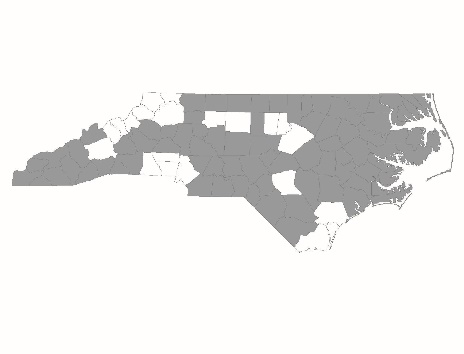 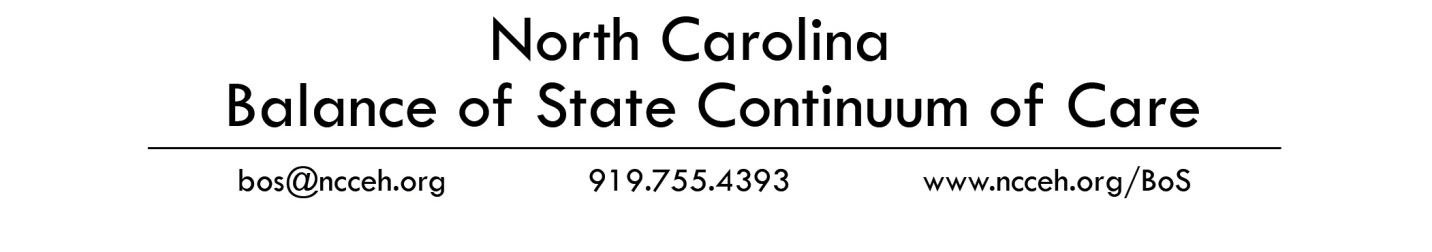 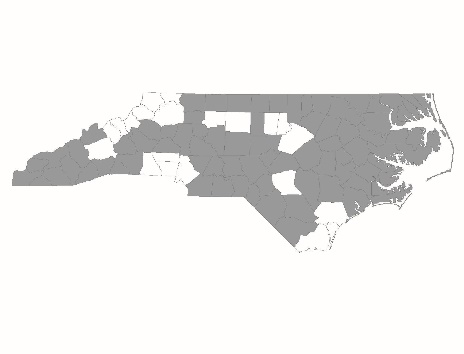 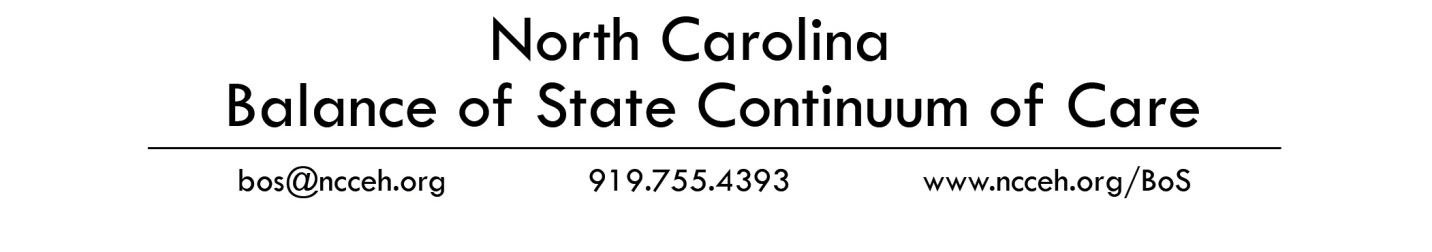 2022 NC Balance of State CoC ApplicationRenewal ApplicantRapid Re-Housing FormRRH renewal project applicants are required to complete and submit this form to NCCEH for each individual renewal application by 6:00 P.M. on Friday, August 19, 2022. Information provided will be used by the Project Review Committee and NCCEH staff to score and rank renewal project applications. Page ReferencesThe following chart lists program design and other elements that the CoC scores based on documentation submitted by the agency.  For each element in the chart, please list the policies and procedures’ page number(s) on which the item appears.  If the element does not appear in the program’s policies and procedures, mark the cell as N/A.EquityCoordinated EntryApplicant:Project Name:Scorecard Question NumberProgram Design ElementPage Number(s)2.1bEligibility requirements2.1cReasons for termination2.3a1Housing location services2.3a2Housing location policies2.3a3Landlord support2.3a4Staff supporting tenancy rights2.3b1Staff programmatic onboarding and training2.3b2Assistance policies2.3b3Progressive approach2.3c1Client choice2.3c2Voluntary participation2.3c3Employment connections2.3c4Case management support2.3d1Staff program design onboarding and training2.3d2Screening processes2.3d3Low barrier program enrollment2.3d4Standard leasing2.6Targeting SubpopulationsDoes the agency provide guidelines/program rules in other languages besides English?If yes, please submit a copy of the agency guidelines/program rules in another language.  Yes  NoDoes the agency currently have client-facing bi-lingual staff? Yes  NoDoes the agency have an arrangement for interpreter services? If yes, please provide a description of your arrangement and how the agency uses interpreter services. Submit any contract/MOU/documentation the agency has for interpreter services. Yes  NoDoes the agency hold annual trainings on its Anti-Discrimination Policy?Date of the last training:       Yes  NoHas the agency sent staff to an external training for Racial Equity or Anti-Discrimination in the last 12 months? Examples include the RE Institute trainings or United Way’s 21-Day Challenge for RE. Attending the NC BoS CoC RE dialogue series is encouraged but does not count as an external staff training. Date of training(s): Who performed the training(s)? Percentage of staff attending:  Yes  NoDoes the applicant have an equal access hiring clause in job postings? If yes, please submit a copy of the last job posting as part of the application package. Yes  NoHow many people currently serve on your Board of Directors?How many people currently serving on your Board of Directors are BIPOC (Black, Indigenous, or People of Color)?How many people currently serving on your Board of Directors have lived experience of homelessness?How many manager or director-level positions who supervise other staff, payroll, and/or HR duties does your agency employ?How many of your managers or director-level positions are filled with BIPOC (Black, Indigenous, or People of Color)?Services Resource Leverage PlanDescribe how the project will leverage services funding for its clients and the long-range plan for decreasing the usage of HUD funding for supportive services and increasing the usage of HUD funding for rental assistance in the CoC project. Include in your description any formal relationships with other agencies where an MOU/MOA is in place, any dedicated funding streams that will provide services for program participants, and the percentage of match dollars for services the project has procured over the required 25%.  If the project has formal MOU/MOAs in place, please submit with this form as part of the application package.HUD MonitoringHas HUD issued any monitoring findings for the listed project?If yes, please list the individual monitoring findings and explain how these have been resolved with the HUD Field Office.VI-SPDAT Scores:VI-SPDAT Scores:During CY2021, how many new households entered the RRH program?       During CY2021, how many new households entered the RRH program?       List the VI-SPDAT scores for each new head of household that entered during the year:List the VI-SPDAT scores for each new head of household that entered during the year:HMIS ID:      VI-SPDAT Score:      HMIS ID:      VI-SPDAT Score:      HMIS ID:      VI-SPDAT Score:      HMIS ID:      VI-SPDAT Score:      HMIS ID:      VI-SPDAT Score:      HMIS ID:      VI-SPDAT Score:      HMIS ID:      VI-SPDAT Score:      HMIS ID:      VI-SPDAT Score:      HMIS ID:      VI-SPDAT Score:      HMIS ID:      VI-SPDAT Score:      HMIS ID:      VI-SPDAT Score:      HMIS ID:      VI-SPDAT Score:      HMIS ID:      VI-SPDAT Score:      HMIS ID:      VI-SPDAT Score:      HMIS ID:      VI-SPDAT Score:      HMIS ID:      VI-SPDAT Score:      HMIS ID:      VI-SPDAT Score:      HMIS ID:      VI-SPDAT Score:      HMIS ID:      VI-SPDAT Score:      HMIS ID:      VI-SPDAT Score:      HMIS ID:      VI-SPDAT Score:      HMIS ID:      VI-SPDAT Score:      HMIS ID:      VI-SPDAT Score:      HMIS ID:      VI-SPDAT Score:      HMIS ID:      VI-SPDAT Score:      HMIS ID:      VI-SPDAT Score:      HMIS ID:      VI-SPDAT Score:      HMIS ID:      VI-SPDAT Score:      HMIS ID:      VI-SPDAT Score:      HMIS ID:      VI-SPDAT Score:      HMIS ID:      VI-SPDAT Score:      HMIS ID:      VI-SPDAT Score:      HMIS ID:      VI-SPDAT Score:      HMIS ID:      VI-SPDAT Score:      HMIS ID:      VI-SPDAT Score:      HMIS ID:      VI-SPDAT Score:      HMIS ID:      VI-SPDAT Score:      HMIS ID:      VI-SPDAT Score:      HMIS ID:      VI-SPDAT Score:      HMIS ID:      VI-SPDAT Score:      HMIS ID:      VI-SPDAT Score:      HMIS ID:      VI-SPDAT Score:      HMIS ID:      VI-SPDAT Score:      HMIS ID:      VI-SPDAT Score:      HMIS ID:      VI-SPDAT Score:      HMIS ID:      VI-SPDAT Score:      HMIS ID:      VI-SPDAT Score:      HMIS ID:      VI-SPDAT Score:      HMIS ID:      VI-SPDAT Score:      HMIS ID:      VI-SPDAT Score:      HMIS ID:      VI-SPDAT Score:      HMIS ID:      VI-SPDAT Score:      HMIS ID:      VI-SPDAT Score:      HMIS ID:      VI-SPDAT Score:      HMIS ID:      VI-SPDAT Score:      HMIS ID:      VI-SPDAT Score:      HMIS ID:      VI-SPDAT Score:      HMIS ID:      VI-SPDAT Score:      HMIS ID:      VI-SPDAT Score:      